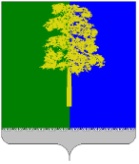 Муниципальное образование Кондинский районХанты-Мансийского автономного округа – ЮгрыАДМИНИСТРАЦИЯ КОНДИНСКОГО РАЙОНАРАСПОРЯЖЕНИЕВ соответствии с распоряжением Правительства Российской Федерации от 31 марта 2022 года № 678-р «Об утверждении Концепции развития дополнительного образования детей до 2030 года», приказом Департамента образования и науки Ханты-Мансийского автономного округа – Югры, Департамента культуры Ханты-Мансийского автономного округа – Югры, Департамента физической культуры и спорта Ханты-Мансийского автономного округа – Югры от 27 декабря 2022 года № 3081/302/01-09/490 «Об утверждении Плана мероприятий («дорожная карта») по реализации Концепции развития дополнительного образования детей до 2030 года», утвержденной распоряжением Правительства Российской Федерации от 31 марта 2022 года                  № 678-р «Об утверждении Концепции развития дополнительного образования детей до 2030 года», в соответствии с постановлением администрации Кондинского района от 04 сентября 2023 года № 929 «Об утверждении Положения о персонифицированном дополнительном образовании в Кондинском районе», согласно Протоколу местного заседания рабочей (экспертной) группы по вопросам поддержки доступа негосударственных (немуниципальных) организаций к предоставлению услуг (работ) социальной сферы в муниципальных образованиях автономного округа и рабочей группы по организации оказания государственных услуг в социальной сфере в Ханты-Мансийском автономном округе – Югре от 21 декабря 2023 года № 12: 1. Внести в распоряжение администрации Кондинского района                        от 21 марта 2023 года № 155-р «Об утверждении Плана мероприятий («дорожной карты») по реализации Концепции развития дополнительного образования детей до 2030 года, I этап (2022-2024 годы) в Кондинском районе» следующее изменение: Приложение к распоряжению изложить в новой редакции (приложение).2. Распоряжение разместить на официальном сайте органов местного самоуправления Кондинского района.3. Распоряжение вступает в силу после его подписания.са/Банк документов/Распоряжения 2024Приложениек распоряжению администрации районаот 20.02.2024 № 94-рПлан мероприятий («дорожная карта») по реализации Концепции развития дополнительного образования детей до 2030 года, I этап (2022-2024 годы) в Кондинском районеот 20 февраля 2024 года№ 94-рпгт. МеждуреченскийО внесении изменения в распоряжение администрации Кондинского района от 21 марта 2023 года № 155-р «Об утверждении Плана мероприятий («дорожной карты») по реализации Концепции развития дополнительного образования детей до 2030 года, I этап (2022-2024 годы) в Кондинском районе»Глава районаА.А.Мухин№п/пНаименование мероприятияОтветственные исполнителиСрок реализацииРезультат12345I. Совершенствование нормативно-правового регулирования и методического сопровождения системы дополнительного образования детейI. Совершенствование нормативно-правового регулирования и методического сопровождения системы дополнительного образования детейI. Совершенствование нормативно-правового регулирования и методического сопровождения системы дополнительного образования детейI. Совершенствование нормативно-правового регулирования и методического сопровождения системы дополнительного образования детейI. Совершенствование нормативно-правового регулирования и методического сопровождения системы дополнительного образования детей1.Передача уполномоченному органу перечня реализуемых образовательными организациями отраслей спорта, культуры, образования дополнительных общеобразовательных программ организации,  с целью формирования реестра предпрофессиональных и спортивных программ, значимых программ, иных образовательных программ (далее - иных ОП) Образовательные организации (далее - ОО) отраслей культуры, спорта, образованияДо 15 августа 2024 годаВ реестр программ АИС ПДО включены к концу                  2024 года не менее 70 дополнительных общеразвивающих программ2.Ведение (формирование) реестров образовательных программ (реестра сертифицированных образовательных программ (далее - ОП), реестра предпрофессиональных и спортивных программ, значимых программ, иных ОП, доступных для прохождения обучения детьми, имеющими сертификаты персонифицированного дополнительного образованияУправление образования администрации Кондинского района До 01 сентября 2024 годаСформированные реестры программ3.Ведение мониторинга сертифицированных ОП, прошедших сертификациюУправление образования администрации Кондинского районаДо 01 сентября 2024 года;до 30 декабря 2024 годаСформированные реестры программ4.Рассмотрение, поступивших в уполномоченный орган, дополнительных ОП, формирование реестров программ на очередной учебный год и принятие решений об установлении целевого числа учащихся по каждой дополнительной ОП, реестрам программ и образовательным учреждениям либо об отсутствии необходимости установления целевого числа обучающихсяКомиссия по реестрамНе позднее 25 августа 2024 годаК 25 августа 2024 года сформированы реестры ОП, установлено целевое число учащихся по данным программам5.Пересмотр реестров программ и корректировка их в следующих случаях:прекращение реализации дополнительной ОП организацией;поступление в уполномоченный орган новой дополнительной предпрофессиональной программы, дополнительной ОП спортивной подготовки либо дополнительной общеразвивающей программы и реализуемой организацией в пределах совокупного целевого числа учащихся для организаций (при его наличии);изменение (исключение, добавление новых, обновление) критериев; выявление ошибки в ранее принятых решениях о включении дополнительных ОП в соответствующие реестрыКомиссия по реестрамЕжеквартально6.Заключение договоров об образовании между исполнителем образовательных услуг и ребенком, зачисляемым на обучение по дополнительной общеразвивающей программеУправление образования администрации Кондинского района, ООДо 15 января 2024 года;до 31 августа 2024 годаДо 15 января 2024 года пролонгированы договоры на обучение по дополнительным ОП по факту зачисления на 31 декабря 2023 года, до 31 августа 2024 года заключены договоры на обучение по дополнительным ОП7.Формирование реестра исполнителей образовательных услуг в соответствии с социальным сертификатомУправление образования администрации Кондинского районаВ течение 3 рабочих дней с даты получения уведомления о включении/исключении участника отбора в региональный реестрВ течение 3 рабочих дней с даты получения уведомления о включении/исключении участника отбора в региональный реестр внесены изменения в муниципальный реестр исполнителей образовательных услуг в соответствии с социальным сертификатом8.Контроль объема реализации, соблюдения сроков, оказания услуг по дополнительным ОП в соответствии с социальным сертификатомГлавные распорядители средств для казенных учреждений, комиссия по реестрамДо 31 июляФактические даты начала и завершения обучения по дополнительным ОП соответствуют заявке на обучение, за исключением случаев досрочного завершения исполнения обязательств по договору об образовании. Объем дополнительной общеразвивающей программы (либо ее части) реализация которой осуществляется в рамках оказания образовательной услуги, соответствует предусмотренному социальным сертификатом объему оказания образовательной услуги9.Повышение уровня профессиональной компетенции руководящих и педагогических работников организаций, осуществляющих образовательную деятельность по реализации дополнительных общеразвивающих программ Управление образования администрации Кондинского района, комитет физической культуры и спорта администрации Кондинского района (далее - комитет ФКиС), ООДо 21 декабря 2024 годаОбучение по программам дополнительного профессионального образования педагогических и руководящих работников организаций, реализующих дополнительные общеразвивающие программы, прошли к концу 2024 года не менее 50% от общего количества работников указанной категории10.Создание инклюзивного образовательного пространства для включения детей с ограниченными возможностями здоровья (далее - OBЗ) и детей-инвалидов в систему дополнительного образования (в том числе внеурочной деятельности), в том числе для социокультурной реабилитации детей-инвалидов н расширение возможностей освоения дополнительных ОП художественной направленности (в области искусств)Управление образования администрации Кондинского района, комитет ФКиС, управление культуры администрации Кондинского района, ООДо 31 декабря 2024 годаОхват дополнительным образованием детей с OBЗ и детей-инвалидов составляет к концу 2024 года не менее 60% от общей численности детей указанной категории в возрасте от 5 до 18 лет11.Мониторинг актуальности нормативных документов, регламентирующих порядок работы по охвату дополнительным образованиемУправление образования администрации Кондинского района, комитет ФКиС,управление культуры администрации Кондинского района, ООПостоянноНаличие необходимых нормативных документов в актуальной редакцииII. Повышение доступности и качества дополнительного образования детейII. Повышение доступности и качества дополнительного образования детейII. Повышение доступности и качества дополнительного образования детейII. Повышение доступности и качества дополнительного образования детейII. Повышение доступности и качества дополнительного образования детей1.Реализация краткосрочных дополнительных ОП по различным направлениям Управление образования администрации Кондинского района, ООДо 31декабря 2024 годаЧисло краткосрочных программ и численность занимающихся по ним (нарастающим итогом с января 2022 года) составляет к 31 декабря 2024 года - 10 программ с охватом не менее 200 человек2.Увеличение числа организаций негосударственного сектора, реализующих дополнительные ОП и участвующих в мероприятиях целевой модели развития системы дополнительного образования детей в Кондинском районеУправление образования администрации Кондинского района, комитет ФКиСДо 15 января 2024 годаКоличество негосударственных организаций и индивидуальных предпринимателей, участвующих в реализации целевой модели, к концу 2024 года не менее 2 единиц3.Увеличение количества детей, осваивающих дополнительные предпрофессиональные программы в области искусств в детских школах искусствУчреждения дополнительного образования в сфере культуры и искусства Кондинского районаДо 30 ноября 2024 годаДоля детей в возрасте от 5 до 18 лет, обучающихся по дополнительным предпрофессиональным программам в области искусств в детских школах искусств от общего количества обучающихся в детских школах искусств составляет к 01 декабря 2024 года не менее 62%4.Организация проведения конкурсных мероприятийУчреждения дополнительного образования в сфере культуры и искусства Кондинского районаДо 15 декабря 2024 годаДоклад в Департамент культуры Ханты-Мансийского автономного округа – Югры 5.Участие в региональных этапах общероссийских конкурсов «Лучшая детская школа искусств и «Молодые дарования России»Учреждения дополнительного образования в сфере культуры и искусства Кондинского районаДо 30 ноября 2024 годаДоклад в Департамент культуры Ханты-Мансийского автономного округа – Югры 6.Разработка методических материалов, для реализации дополнительных предпрофессиональных программ в области искусств, в том числе в целях включения во Всероссийскую методическую базу на портале художественного образованияУчреждения дополнительного образования в сфере культуры и искусства Кондинского районаДо 15 декабря 2024 годаДоклад в Департамент культуры Ханты-Мансийского автономного округа – Югры 7.Развитие сети организаций - участников кружкового движения (далее - КД) Национальная технологическая инициатива (далее - НТИ)Управление образования администрации Кондинского района, ООДо 31 декабря 2024 годаДоля школьников, участвующих в кружковом движении НТИ ОО, к 31 декабря 2024 года - не менее 30%8.Выявление и распространение лучших практик повышения доступности дополнительного образования для различных категорий детей, в том числе детей с ОВЗ и детей-инвалидов, детей, находящихся на длительном лечении, при помощи сетевой формы взаимодействия, с участием представителей реального сектора экономики, а также применения электронного обучения и дистанционных образовательных технологийУправление образования администрации Кондинского района, ООДо 30 ноября 2024 годаВ муниципальный банк лучших практик включены победители и призеры конкурса «Педагогический потенциал Югры», информация размещена на сайте «Образование Конды»9.Обновление содержания дополнительных ОП для формирования компетентностей, связанных с эмоциональным, физическим, интеллектуальным, духовным развитием человека, на основании анализа социально-экономических потребностей Кондинского района и потребностей детей, в том числе с учетом опыта Образовательного Фонда «Талант и успех›, проектов НТИ, окружного закона «О развитии креативных индустрий»Управление образования администрации Кондинского района, комитет ФКиС,управление культуры администрации Кондинского районаДо 30 сентября2024 годаДоклад в управление образования администрации Кондинского района до 05 ноября 2024 года10.Разработка и реализация дополнительных ОП, направленных на формирование у обучающихся функциональной, технологической, финансовой, экологической грамотности, способствующих вхождению Российской Федерации в число 10 ведущих стран мира по качеству общего образования и программ, направленных на профилактику и преодоление школьной неуспешности, в том числе реализуемых в каникулярный периодООДо 15 января 2024 годаДоклад в уполномоченный орган до 05 февраля                        2024 года11.Вовлечение обучающихся в программы и мероприятия ранней профориентации, обеспечивающие ознакомление с современными профессиями и «профессиями будущего», поддержку профессионального самоопределения, формирование навыков планирования карьеры, включающие инструменты профессиональных проб, стажировок на площадках реального сектора экономики, взаимодействие с наставниками со стороны предприятий, научных организаций, профессиональных ОО и ОО высшего образования, в том числе в рамках проектов «Билет в будущее», «Проектория», WorldSkills Russia JuniorsУправление образования администрации Кондинского района, ООДо 30 ноября 2024 годаДоля школьников 1-11 классов, вовлеченных в профориентационные мероприятия, составляет                           к 01 декабря 2024 года не менее 90% от общей численности школьников 1-11 классов12.Вовлечение обучающихся общеобразовательных организаций в научно-техническое творчество под научным руководством ОО высшего образования, научных организаций, высокотехнологичных компаний, в том числе средствами реализации интенсивных профильных программ по направлениям Стратегии научно-технического развития Российской Федерации и НТИУправление образования администрации Кондинского района, ООДо 30 ноября 2024 годаДоля школьников 1-11 классов, вовлеченных в научно-техническое творчество под научным руководством ОО высшего образования, научных организаций, составляет к 01 декабря 2024 года не менее 10% от общей численности школьников                    1-11 классов13.Проведение оценки удовлетворенности обучающихся и (или) их родителей (законных представителей) доступностью и качеством предоставления образовательных услуг в сфере дополнительного образованияУправление образования администрации Кондинского районаДо 15 декабря 2024 года;до 15 мая 2024 годаУровень удовлетворенности обучающихся и (или) их родителей (законных представителей) доступностью и качеством предоставления образовательных услуг в сфере дополнительного образования составляет                         к концу 2024 года - не менее 75%14.Организация проведения спортивных мероприятий для детей и молодежиКомитет ФКиС, муниципальное автономное учреждение дополнительного образования спортивная школа Олимпийского резерва по дзюдо, муниципальное бюджетное учреждение дополнительного образования Спортивная школа олимпийского резерва по биатлону, муниципальное бюджетное учреждение дополнительного образования Районная спортивная школаВ течение 2024 годаЕжегодный статистический отчет15.Распространение походно-экспедиционной и экскурсионной форм организации деятельности с обучающимися при реализации дополнительных общеразвивающих программ за пределами фактического места нахождения ООУправление образования администрации Кондинского района, ООДо 15 июня 2024 годаДоклад управления образования администрации Кондинского района до 20 июня 2024 года16.Организация проведения олимпиад и иных конкурсных мероприятий для детей и молодежи, каникулярных профориентационных школ, профильных и специализированных сменУправление образования администрации Кондинского района, ООДо 15 декабря 2024 годаДоклад управления образования администрации Кондинского района до 05 декабря 2024 годаIII. Развитие материально- технического обеспечения и инфраструктуры дополнительного образования детейIII. Развитие материально- технического обеспечения и инфраструктуры дополнительного образования детейIII. Развитие материально- технического обеспечения и инфраструктуры дополнительного образования детейIII. Развитие материально- технического обеспечения и инфраструктуры дополнительного образования детейIII. Развитие материально- технического обеспечения и инфраструктуры дополнительного образования детей1.Сохранение сети организаций, осуществляющих спортивную подготовку в ведении комитета ФКиСКомитет ФКиСВ течение всего периода действия дорожной картыСохранена сеть организаций, осуществляющих спортивную подготовку в ведении комитета ФКиС                     к концу 2024 года - 100%2.Создание и обеспечение функционирования системы подготовки и непрерывного повышения квалификации управленческих и педагогических кадров дополнительного образования детей, в том числе обучение преподавателей детских школ искусств в центрах непрерывного образования на базе творческих вузов Министерства культуры Российской Федерации  Управление культуры администрации Кондинского районаДо 15 декабря 2024 годаЕжегодно обучение по программам дополнительного профессионального образования проходят обучение не мене 33% педагогов системы дополнительного образования, доклад в управление образования администрации Кондинского района до 05 декабря 2024 года3.Создание условий для развития института наставничества в системе дополнительного образования детей. Выявление и распространение лучших практик наставничества в системе дополнительного образования детейУправление образования администрации Кондинского района, ООДо 15 декабря 2024 годаДоклад управления образования администрации Кондинского района до 05 декабря 2024 годаIV. Управление развитием системы дополнительного образования Кондинского районаIV. Управление развитием системы дополнительного образования Кондинского районаIV. Управление развитием системы дополнительного образования Кондинского районаIV. Управление развитием системы дополнительного образования Кондинского районаIV. Управление развитием системы дополнительного образования Кондинского района1.Участие в конкурсах профессионального мастерства в целях поддержки и профессионального развития педагогических работников, осуществляющих обучение детей по дополнительным предпрофессиональным программам в области искусств Учреждения дополнительного образования в сфере культуры и искусства Кондинского районаДо 15 декабря 2024 годаДоклад в Департамент культуры Ханты-Мансийского автономного округа – Югры 2.Участие в региональном этапе Общероссийского конкурса «Лучший преподаватель детской школы искусств»Учреждения дополнительного образования в сфере культуры и искусства Кондинского районаДо 15 декабря 2024 годаДоклад в Департамент культуры Ханты-Мансийского автономного округа – Югры 3.Создание условий для развития института наставничества в системе дополнительного образования детей. Выявление и распространение лучших практик наставничества в системе дополнительного образования детейУчреждения дополнительного образования в сфере культуры и искусства Кондинского районаДо 15 декабря 2024 годаДоклад в Департамент культуры Ханты-Мансийского автономного округа – Югры 